.Dance rotates in CW direction32 count intro from first beat of music. Start on the word “both”Hitch-side-cross. Side. Heel-ball-cross. Side. Cross shuffle. Side rock. Quarter turn RightLeft lock step. Right lock step. Step. Pivot half turn Right. Full turn Right (travelling forward)During lock steps angle body to Right during Left lock and angle Left during Right lock stepLeft side rock & cross. Right side rock & cross. Quarter turn Right. Side. Cross shuffleSide rock. Right sailor step. Left sailor step. Quarter turn Right. Back rock**Re-start here during walls 3 and 7 facing 9 o’clock both timesStep. Lock. Side. kick-ball-cross. Ball-cross x 3 making full turn Right. PointForward rock. Coaster step. Step. Pivot half turn Left x 2Start againAlejandro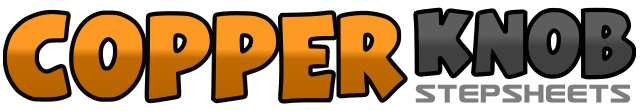 .......Count:48Wall:4Level:Intermediate.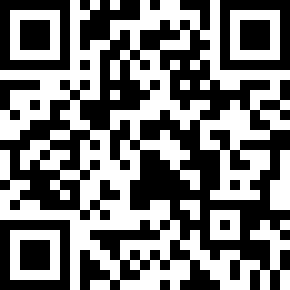 Choreographer:Gaye Teather (UK) - February 2010Gaye Teather (UK) - February 2010Gaye Teather (UK) - February 2010Gaye Teather (UK) - February 2010Gaye Teather (UK) - February 2010.Music:Alejandro - Lady Gaga : (CD: The Fame Monster)Alejandro - Lady Gaga : (CD: The Fame Monster)Alejandro - Lady Gaga : (CD: The Fame Monster)Alejandro - Lady Gaga : (CD: The Fame Monster)Alejandro - Lady Gaga : (CD: The Fame Monster)........1&2Hitch Right knee. Step Right to Right side (small step). Cross Left over Right&Step Right to Right side (small step)3&4Touch Left heel forward on Left diagonal. Step Left beside Right. Cross Right over Left&5&6Step Left to Left side. Cross Right over Left. Step Left to Left side. Cross Right over Left7 – 8Rock Left to Left side. Recover onto Right making quarter turn Right (Facing 3 o’clock)1&2Step forward on Left. Lock Right behind Left. Step forward on Left3&4Step forward on Right. Lock Left behind Right. Step forward on Right5 – 6Step forward on Left. Pivot half turn Right7 – 8Half turn Right stepping back on Left. Half turn Right stepping forward on Right (Facing 9 o’clock)1&2Rock Left to Left side. Recover onto Right. Cross Left over Right3&4Rock Right to Right side. Recover onto Left. Cross Right over Left5 – 6Quarter turn Right stepping back on Left. Step Right to Right side (Facing 12 o’clock)7&8Cross Left over Right. Step Right to Right side. Cross Left over Right1 – 2Rock Right to Right side. Recover onto Left3&4Cross Right behind Left. Step Left to Left. Step Right to Right5&6Cross Left behind Right. Step Right to Right. Step Left to Left7 – 8Quarter turn Right rocking back on Right. Recover onto Left (Facing 3 o’clock)1 – 2Step forward on Right. Lock Left behind Right&Step Right to Right side (small step)3&4Kick Left forward. Step Left beside Right. Cross Right over Left&5Quarter turn Right stepping back on Left. Cross Right over Left&6Quarter turn Right stepping back on Left. Cross Right over Left&7Half turn Right stepping back on Left. Cross Right over Left (Facing 3 o’clock)8Point Left to Left side1 – 2Rock forward on Left. Recover onto Right3&4Step back on Left. Step Right beside Left. Step forward on Left5 – 6Step forward on Right. Pivot half turn Left7 – 8Step forward on Right. Pivot half turn Left (Facing 3 o’clock)